营创三征（营口）精细化工有限公司年产180吨再生活性炭技术改造项目环境影响评价公众参与说明营创三征（营口）精细化工有限公司二零一九年二月概述营创三征（营口）精细化工有限公司本着废旧物资高效综合利用，节约能源，减轻环境污染，减少企业成本，促进可持续发展的重要理念，拟投资1060万元于营创三征（营口）精细化工有限公司厂区内建设年产180吨再生活性炭技术改造项目，本项目占地面积251m2，总建筑面积251m2，新建厂房一座，主要生产设备为活性炭再生及活化一体炉，在运营期间产生废气、设备噪声、废水、固废等环境污染，经过合理有效处理处置，确保污染物达标排放。本次公众参与的目的是了解公众对本项目的意见和建议，在项目建设和营运中尽可能趋利避害，我们需了解当地群众共同关心的环境问题，如废气、废水、噪声、固废污染等影响，便于我们进一步做好该项目的环境影响评价工作。本次公众参与包括首次环境影响评价信息公开，即先后两次在《营口日报》进行了信息公示；开展了公众参与意见表调查。在环境影响报告书征求意见稿形成后，在营创三征（营口）精细化工有限公司网站平台进行了信息公开，并在《辽沈晚报》进行了2次信息公开，在项目所在地公众易于知悉的场所张贴公告；在环境影响报告书报批前在营创三征（营口）精细化工有限公司网站平台进行了公示报告书全本和公众参与说明。首次环境影响评价信息公开情况公示方式及日期分别在2016年8月16日和2016年11月4日的《营口日报》上进行了信息公示。首次公示相关照片如下：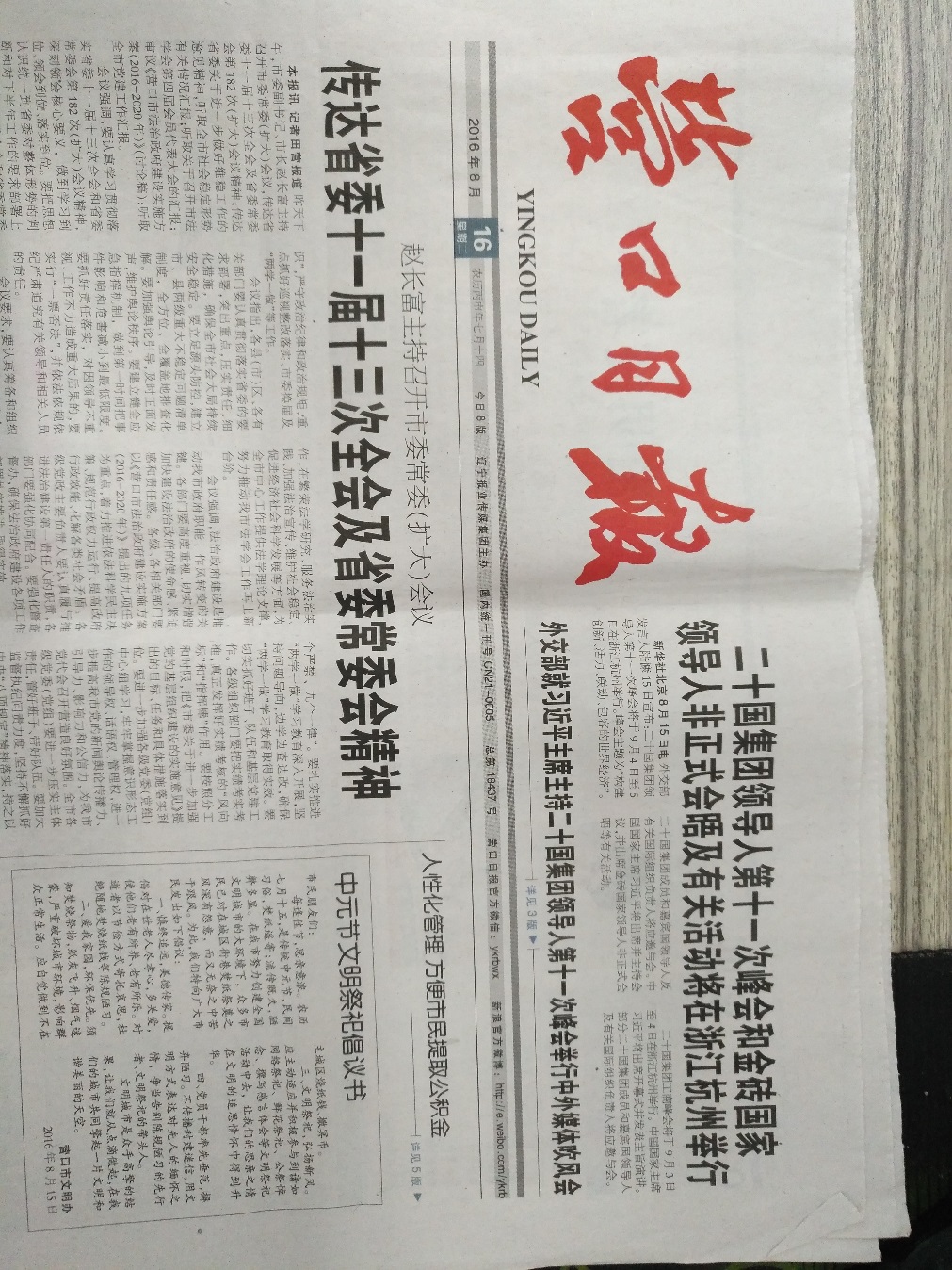 （1）2016年8月16日《营口日报》报纸首页：（2）2016年8月16日《营口日报》报纸公示所在页：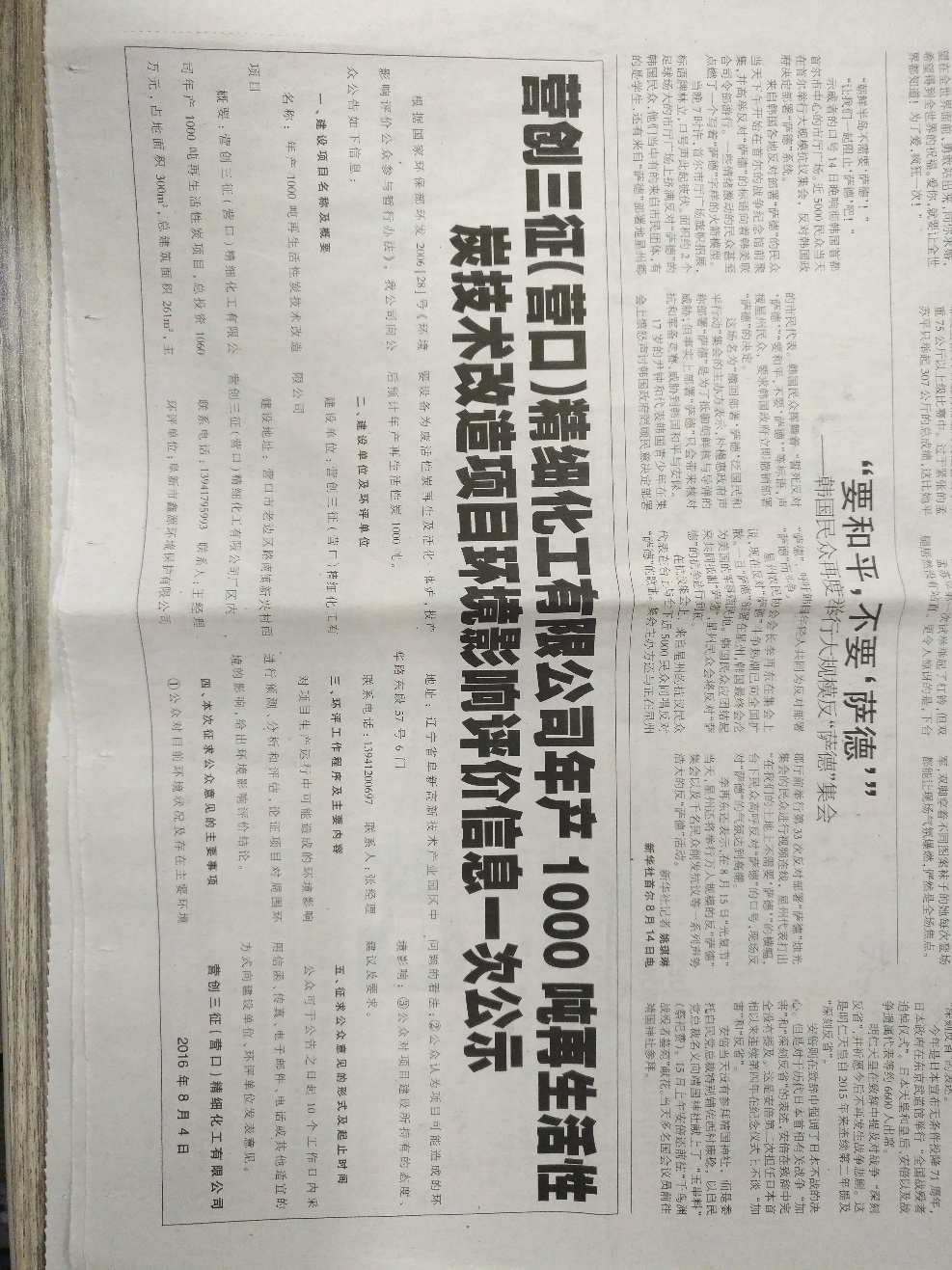 信息公示相关照片如下：（1）2016年11月4日《营口日报》报纸首页：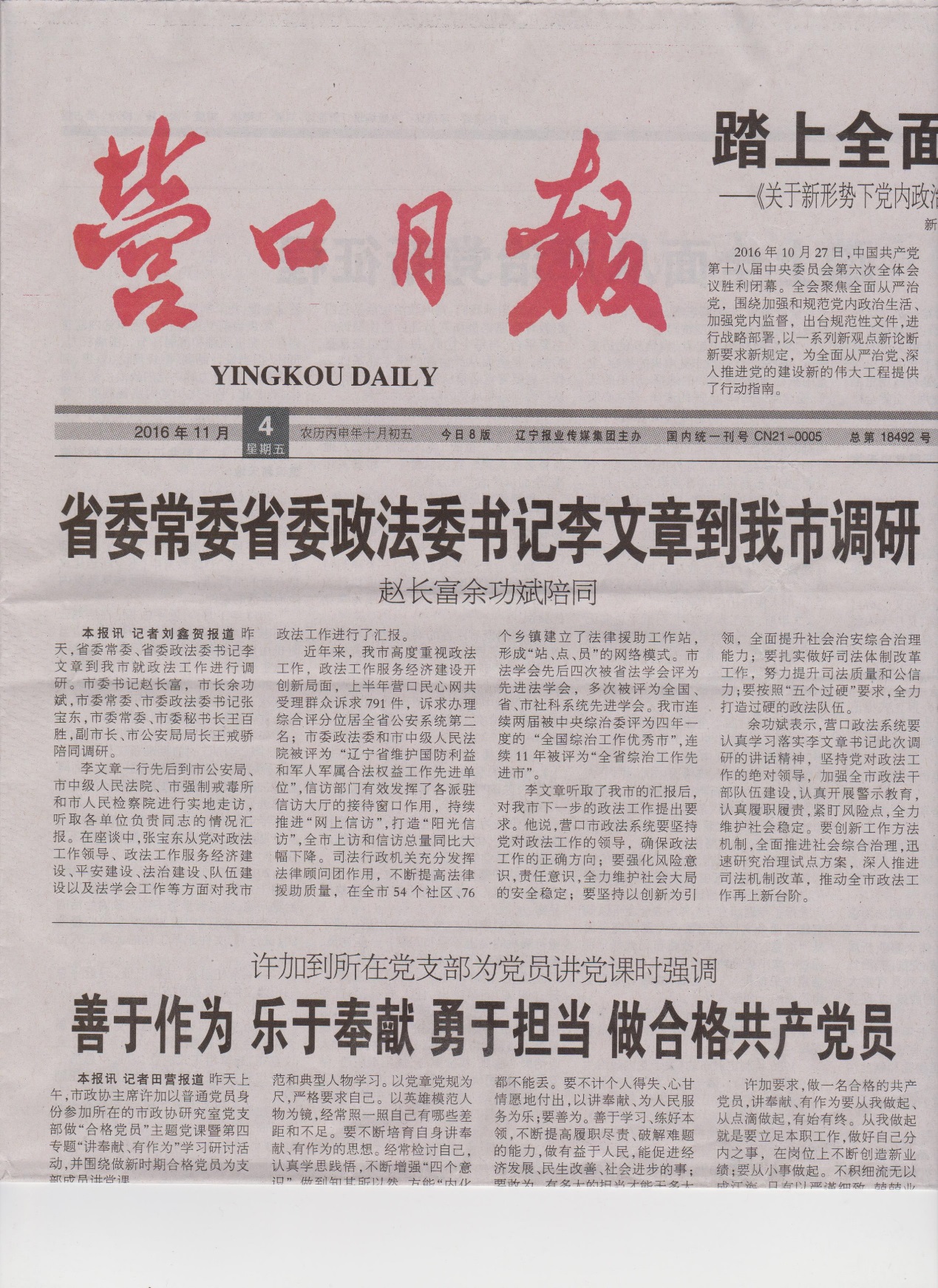 （2）2016年11月4日《营口日报》报纸公示所在页：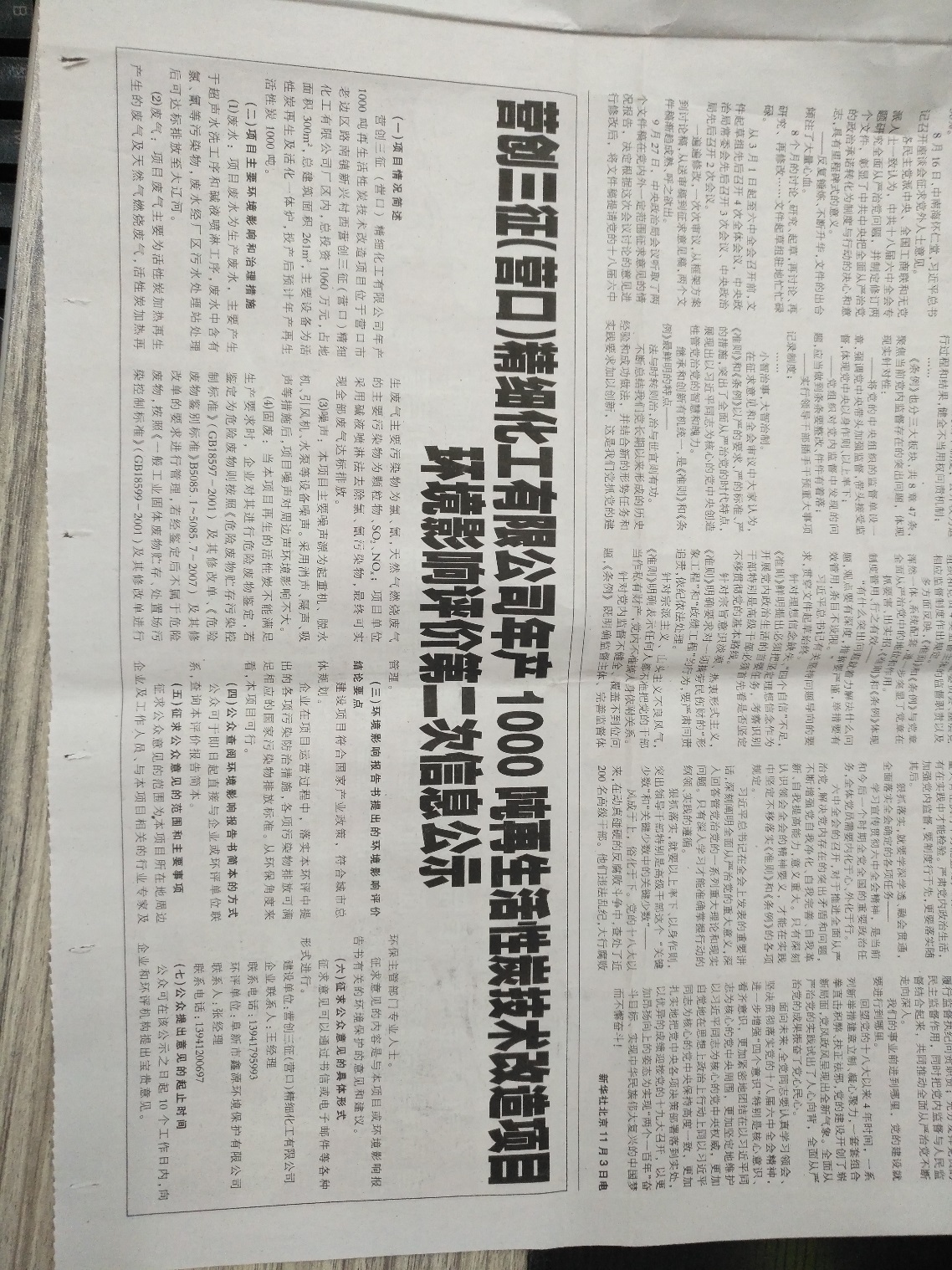 公示内容（1）第一次公示内容根据国家环保部环发2006[28]号《环境影响评价公众参与暂行办法》，我公司向公众公告如下信息：一、建设项目概要
　  营创三征（营口）精细化工有限公司再生活性炭项目总投资1060万元，占地面积300m2，总建筑面积261m2，主要设备为活性炭再生及活化一体炉。二、建设单位
　　建设单位：营创三征（营口）精细化工有限公司　　建设地址：营口市老边区路南镇新兴村西营创三征（营口）精细化工有限公司厂区内联系电话：13941795993  联系人：王经理三、环评工作程序及主要内容：对项目生产运行中可能造成的环境影响进行预测、分析和评估，论证项目对周围环境的影响，给出环境影响评价结论。四、本次征求公众意见的主要事项：①公众对目前环境状况及存在主要环境问题的看法；②公众认为项目可能造成的环境影响；③公众对项目建设所持有的态度、建议及要求。五、征求公众意见的形式及起止时间公众可于公告之日起10个工作日内采用信函、传真、电子邮件、电话或其他适宜的方式向建设单位、环评单位发表意见。营创三征（营口）精细化工有限公司2016年8月4日（2）第二次公示内容(一)项目情况简述营创三征（营口）精细化工有限公司再生活性炭技术改造项目位于营口市老边区路南镇新兴村西营创三征（营口）精细化工有限公司厂区内，总投资1060万元，占地面积300m2，总建筑面积261m2，主要设备为活性炭再生及活化一体炉。(二)项目主要环境影响和治理措施	（1）废水：项目废水为生产废水，主要产生于超声水洗工序和碱液喷淋工序，废水中含有氯、氰等污染物，废水经厂区污水处理站处理后可达标排放至大辽河。（2）废气：项目废气主要为活性炭加热再生产生的废气及天然气燃烧废气，活性炭加热再生废气主要污染物为氯、氰，天然气燃烧废气的主要污染物为颗粒物、SO2、NOx；项目单位采用碱液喷淋法去除活性炭加热再生废气中的氯、氰污染物，可实现达标排放，天然气为清洁能源，其燃烧废气可达标排放。⑶噪声：本项目主要噪声源为脱水机、引风机、水泵等设备噪声。采用消声、隔声、吸声等措施后，项目噪声对周边声环境影响不大。⑷固废：当本项目再生的活性炭不能满足生产要求时，企业对其进行危险废物鉴定，若鉴定为危险废物则按照《危险废物贮存污染控制标准》（GB18597-2001）及其修改单、《危险废物鉴别标准》B5085.1~5085.7-2007）及其修改单的要求进行管理，若经鉴定后不属于危险废物，按照《一般工业固体废物贮存、处置场污染控制标准》（GB18599-2001）及其修改单进行管理。 (三)环境影响报告书提出的环境影响评价结论要点建设项目符合国家产业政策，符合城市总体规划。企业在项目运营过程中，落实本环评中提出的各项污染防治措施，各项污染物排放可满足相应的国家污染物排放标准。从环保角度来看，本项目可行。(四)公众查阅环境影响报告书简本的方式公众可于即日起直接与企业或环评单位联系，查询本评价报告简本。(五)征求公众意见的范围和主要事项征求公众意见的范围为本项目所在地周边企业及工作人员、与本项目相关的行业专家及环保主管部门专业人士。征求意见的内容是与本项目或环境影响报告书有关的环境保护的意见和建议。(六)征求公众意见的具体形式征求意见可以通过书信或电子邮件等各种形式进行。建设单位：营创三征（营口）精细化工有限公司企业联系人：王经理联系电话：13941795993 (七)公众提出意见的起止时间公众可在该公示之日起10个工作日内，向企业和环评机构提出宝贵意见。公众反馈意见情况公告之日起10个工作日内，未收到公众关于本项目的反馈消息。公众参与意见表调查公众参与方式采用问卷调查方式。调查问卷内容分为两个部分：基本资料和问卷题目；基本资料包括姓名、性别、民族、住址、电话等；问卷题目包括对项目了解程度，担心问题，对生活环境、生产生活、当地卫生事业的影响，是否支持项目及意见建议等。问卷调查时间为2016年11月26日-2016年12月18日，共发放调查问卷100份，回收98份。问卷调查回收问卷98份，已经全部归档备查。公众意见处理公众在问卷中全部支持本项目建设，无反对意见。征求意见稿公示情况公示内容及时限根据《环境影响评价公众参与办法》（生态环境部令第4号），营创三征（营口）精细化工有限公司向公众公告如下信息，符合《环境影响评价公众参与办法》（生态环境部令第4号）相关要求。在公示的10个工作日内未收到公众的信函、公参意见表和电话方式的反馈意见。具体公示信息如下：一、环境影响报告书征求意见稿全文网络链接：http://www.ykysfc.com/news/366.html二、查阅纸质报告书的方式和途径：可联系建设单位查阅纸质报告书。建设单位：营创三征（营口）精细化工有限公司联系人：齐长亮  联系电话：15104177668  邮箱：qichangliang@ykysfc.com三、征求意见的公众范围：公民、法人和其他组织四、公众提出意见的方式和途径公众可通过信函、邮件方式联系建设单位提交公众参与意见表或者通过电话方式，反映与建设项目环境影响有关的意见和建议。五、公众提出意见的起止时间：自公示发布之日起10个工作日内。公众意见表的网络链接：http://www.mee.gov.cn/xxgk2018/xxgk/xxgk01/201810/t20181024_665329.html公示方式1、网络公示在环境影响报告书征求意见稿形成后，2019年2月21日在营创三征（营口）精细化工有限公司网站平台进行了信息公开。公示网址：http://www.ykysfc.com/news/366.html公示截图如下：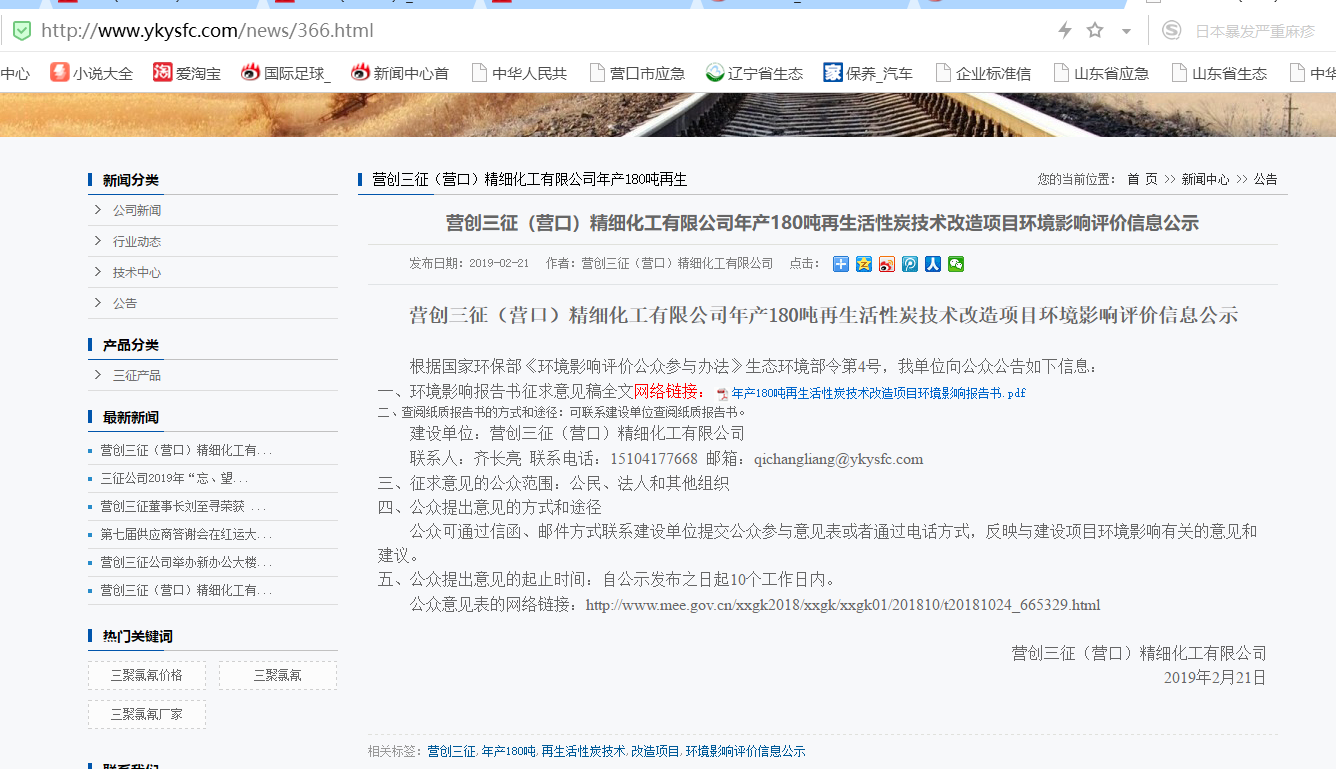 2、报纸公示2019年2月27日和2月28日营创三征（营口）精细化工有限公司在《辽沈晚报》进行了2次信息公开。报纸截图如下：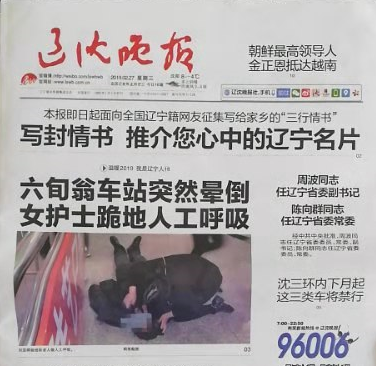 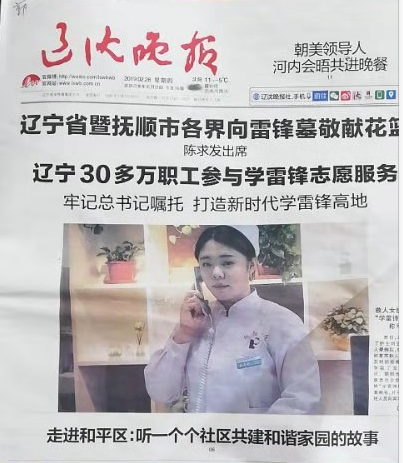 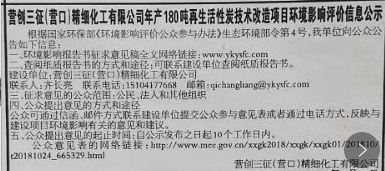 3、张贴公示2019年2月25日在营创三征（营口）精细化工有限公司在公司所在地的新兴村社区服务中心和公司厂区正门口进行了张贴信息公开，为所在地公众易于知悉的场所。照片如下：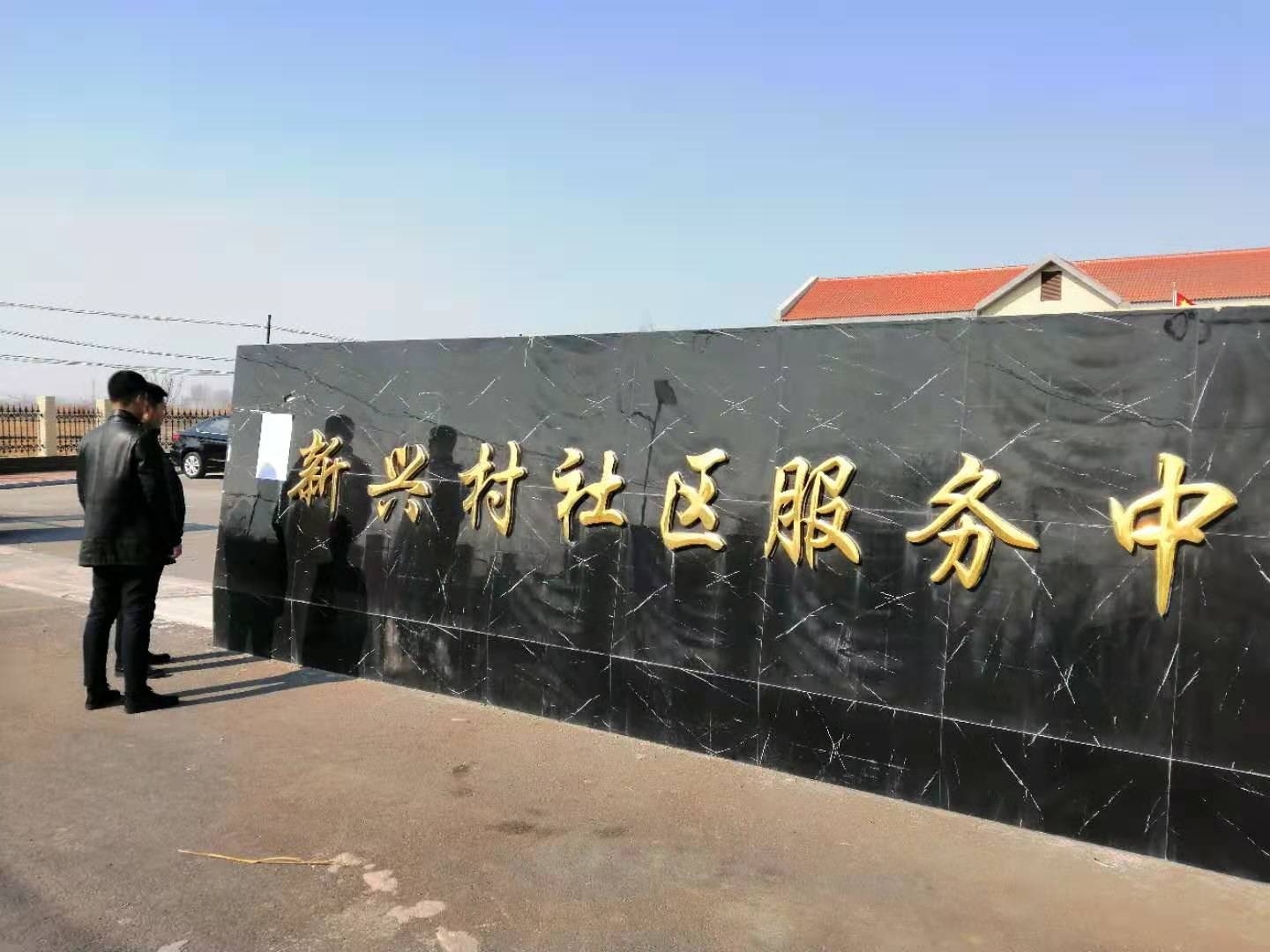 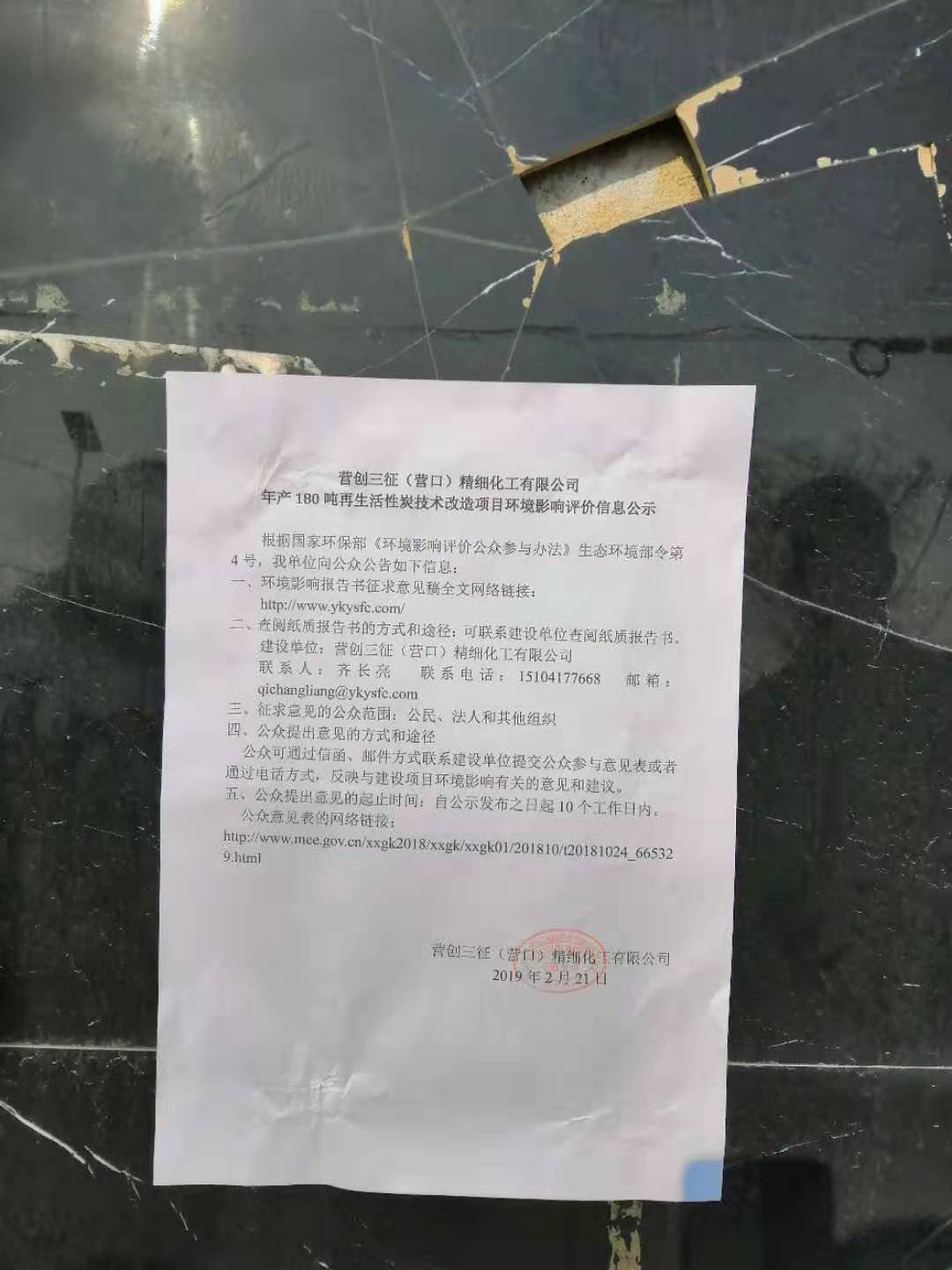 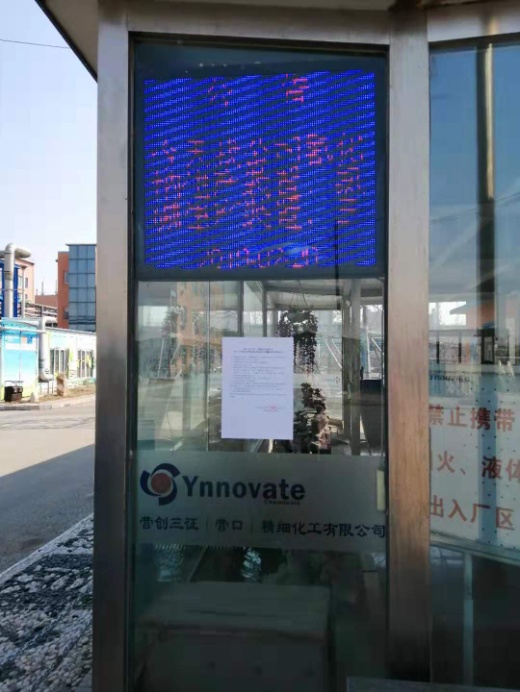 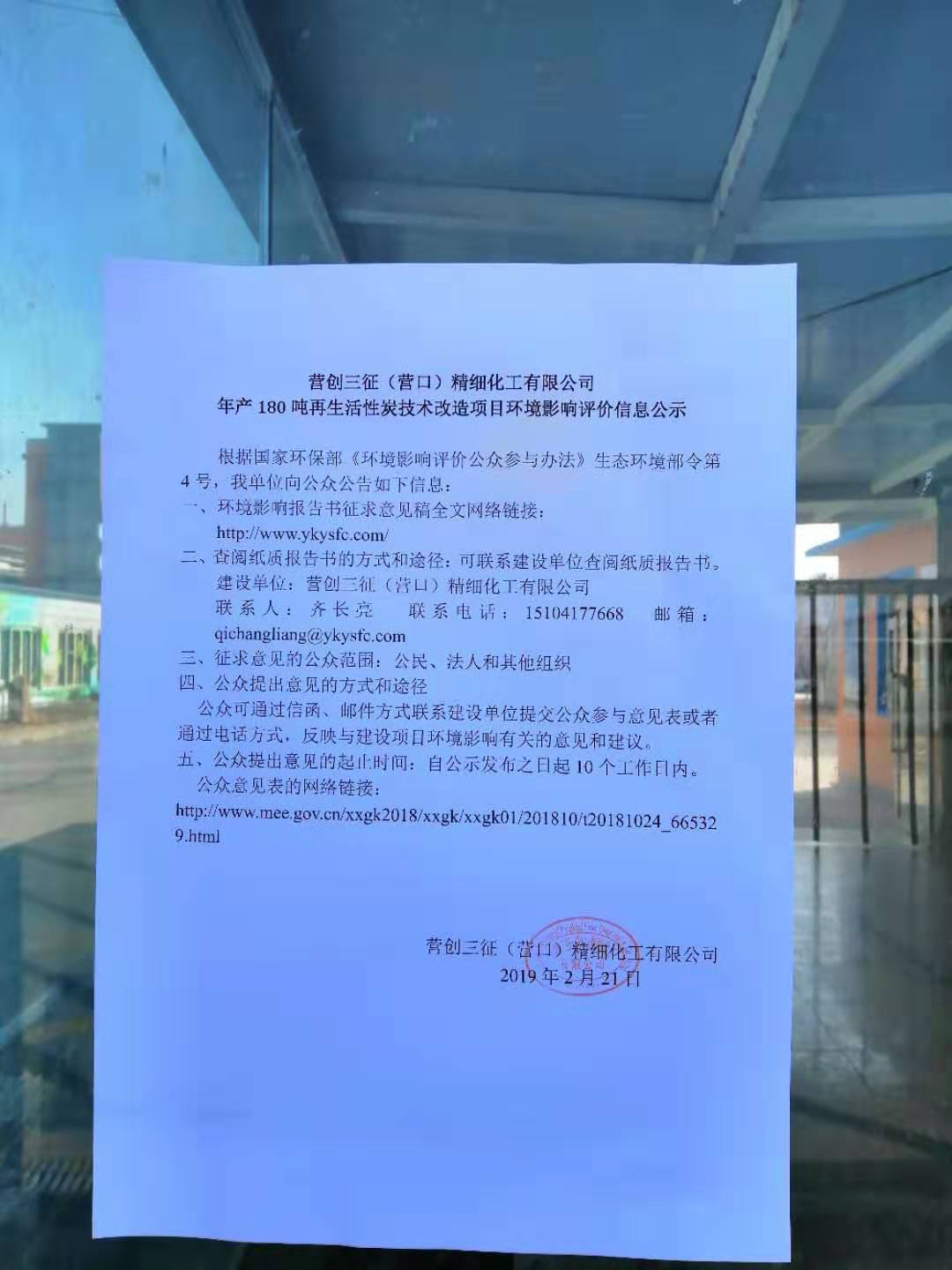 其他内容公众参与过程中的报纸原件《营口日报》、《辽沈晚报》和98份公众参与意见表等均已存档备查。诚信承诺见“附件一：环境影响评价公众参与诚信承诺”附件一：环境影响评价公众参与诚信承诺营创三征（营口）精细化工有限公司年产180吨再生活性炭技术改造项目环境影响评价公众参与诚信承诺我单位已按照《环境影响评价公众参与办法》（生态环境部令第4号）要求，在营创三征（营口）精细化工有限公司年产180吨再生活性炭技术改造项目环境影响报告书编制阶段开展了公众参与公众，在环境影响报告书中充分采纳了公众提出的与环境影响相关的合理意见，并按照要求编制了公众参与说明。我单位承诺，本次提交的《营创三征（营口）精细化工有限公司年产180吨再生活性炭技术改造项目环境影响评价公众参与说明》内容客观、真实，未包含依法不得公开的国家秘密、商业秘密、个人隐私。如存在弄虚作假、隐瞒欺骗等情况及由此导致的一切后果由营创三征（营口）精细化工有限公司承担全部责任。承诺单位：营创三征（营口）精细化工有限公司承诺时间：2019年2月25日附件二：问卷调查汇总序号姓名性别年龄民族居住地址文化程度方位联系电话住所距离了解程度担心问题废气的影响废水的影响噪声的影响是否支持项目意见建议1张峰男30-40岁汉新兴村初中东13898757727500-1000米了解环境风险影响较轻影响较轻影响较轻支持无2袁德全男40-50岁汉新兴村初中东13840706544500-1000米了解环境风险影响较轻影响较轻影响较轻支持无3刘风家男50岁以上汉新兴村初中东13841777355500-1000米了解环境风险影响较轻影响较轻影响较轻支持无4于勇男40-50岁汉大兴初中北158417230001000米以上了解废水没有影响没有影响没有影响支持无5佟玉香女50岁以上汉大兴村中专北131305513261000米以上了解废气没有影响没有影响没有影响支持无6李静女汉大兴村初中北136141723651000米以上了解废气没有影响没有影响没有影响支持无7泰世娟女40-50岁汉大兴村初中北158407843531000米以上了解无没有影响没有影响没有影响支持无8于刚男30-40岁汉新兴村初中东139417124421000米以上了解环境风险影响较轻影响较轻影响较轻支持无9张思和男50岁以上汉新兴村初中东13654171207500-1000米了解环境风险影响较轻影响较轻影响较轻支持无10董延芬女50岁以上汉大兴村初中北151342540061000米以上了解废水没有影响没有影响没有影响支持无11于林士男50岁以上汉大兴村初中北138407287531000米以上了解废水没有影响没有影响没有影响支持无12董艳杰男40-50岁汉大兴村初中北157141784051000米以上了解废气没有影响没有影响没有影响支持无13于辉男30-40岁汉大兴村初中北139417477841000米以上了解废气没有影响没有影响没有影响支持无14于水世男50岁以上汉大兴村初中北139417497891000米以上了解废气没有影响没有影响没有影响支持无15邱林男50岁以上汉大兴村初中北0417-38171651000米以上了解废气没有影响没有影响没有影响支持无16李梅女50岁以上汉大兴村初中北0417-38171651000米以上了解废气没有影响没有影响没有影响支持无17李清女50岁以上汉大兴村初中北134647399301000米以上了解废气没有影响没有影响没有影响支持无18王丽丹女50岁以上汉大兴村初中北182417459051000米以上了解废气没有影响没有影响没有影响支持无19王福生男50岁以上汉大兴村初中北134647210311000米以上了解废气没有影响没有影响没有影响支持无20张志忠男50岁以上汉大兴村初中北151417285891000米以上了解废气没有影响没有影响没有影响支持无21孙凯男30-40岁汉大兴村初中北150417182551000米以上了解废气没有影响没有影响没有影响支持无22孙军女40-50岁汉大兴村初中北138417157601000米以上了解废气没有影响没有影响没有影响支持无23王吉延男50岁以上汉大兴村初中北136141711091000米以上了解废气没有影响没有影响没有影响支持无24孙玉兰女40-50岁汉大兴村初中北136140731161000米以上了解废气没有影响没有影响没有影响支持无25荣丽艳女50岁以上汉大兴村初中北136141711091000米以上了解废气没有影响没有影响没有影响支持无26刘兆国男40-50岁汉大兴村初中北150427425981000米以上了解废气没有影响没有影响没有影响支持无27刘家忠男50岁以上汉大兴村初中北0417-38171681000米以上了解废气没有影响没有影响没有影响支持无28刘文双男40-50岁汉大兴村初中北151417876681000米以上了解废气没有影响没有影响没有影响支持无29魏凤阳男50岁以上汉大兴村大专北139407148241000米以上了解废气没有影响没有影响没有影响支持无30王志安男50岁以上汉大兴村初中北131305513261000米以上了解废气没有影响没有影响没有影响支持无序号姓名性别年龄民族居住地址文化程度方位联系电话住所距离了解程度担心问题废气的影响废水的影响噪声的影响是否支持项目意见建议31李洪胜男40-50岁汉大兴村初中北136141723651000米以上了解无没有影响没有影响没有影响支持无32房凤凯男40-50岁汉大兴村初中北139417402021000米以上了解废气没有影响没有影响没有影响支持无33刘家成男50岁以上汉大兴村初中北151407669241000米以上了解废气没有影响没有影响没有影响支持无34王丽娜女40-50岁汉大兴村初中北139417893091000米以上了解废气没有影响没有影响没有影响支持无35孙迅男40-50岁汉大兴村初中北158407047581000米以上了解废气没有影响没有影响没有影响支持无36孙斌男40-50岁汉大兴村初中北158407402921000米以上了解废气没有影响没有影响没有影响支持无37徐宝福男40-50岁汉大兴村初中北13140731161000米以上了解废气没有影响没有影响没有影响支持无38张广男40-50岁汉大兴村初中北0417-38163291000米以上了解废气没有影响没有影响没有影响支持无39王秋荣女40-50岁汉大兴村初中北136141723651000米以上了解废气没有影响没有影响没有影响支持无40胡圣慧女30-40岁汉大兴村初中北131305513261000米以上了解无没有影响没有影响没有影响支持无41王莹女40-50岁汉大兴村初中北182417459051000米以上了解废气没有影响没有影响没有影响支持无42孙玉国男40-50岁汉大兴村初中北138417157601000米以上了解废气没有影响没有影响没有影响支持无43王敏男30-40岁汉大兴村初中北150417182551000米以上了解废气没有影响没有影响没有影响支持无44孙成书男50岁以上汉大兴村初中北139417198131000米以上了解废气没有影响没有影响没有影响支持无45李广旭男30岁以上汉大兴村初中北136141723651000米以上了解废气没有影响没有影响没有影响支持无46韩兰女40-50岁汉大兴村初中北130794776681000米以上了解废气没有影响没有影响没有影响支持无47房凤学男50岁以上汉大兴村初中北182417376681000米以上了解废气没有影响没有影响没有影响支持无48祝丽娜女40-50岁汉大兴村初中北150098717381000米以上了解废气没有影响没有影响没有影响支持无49孙涛男40-50岁汉大兴村初中北150098717381000米以上了解废气没有影响没有影响没有影响支持无50刘兆辰男40-50岁汉大兴村初中北151841799681000米以上了解废气没有影响没有影响没有影响支持无51田娜女30-40岁汉大兴村初中北183417019311000米以上了解废气没有影响没有影响没有影响支持无52张福利男30-40岁汉新兴村初中东136541798291000米以上了解环境风险影响较轻影响较轻影响较轻支持无53胡松男30-40岁汉新兴村初中东183406610991000米以上了解废气影响较轻影响较轻影响较轻支持无54张泽女40-50岁汉新兴村初中东138407046341000米以上了解环境风险影响较轻影响较轻影响较轻支持无55马丽丽女40-50岁汉新兴村初中东18341772755500-1000米了解环境风险影响较轻影响较轻影响较轻支持无56吴平女30-40岁汉新兴村初中东138417464701000米以上了解废气没有影响没有影响没有影响支持无57杨春田男40-50岁汉新兴村初中东151242389181000米以上了解环境风险没有影响没有影响没有影响支持无58张欣桐女30岁以上汉大兴村初中东13390416669500-1000米了解环境风险影响较轻影响较轻影响较轻支持无59王亚玲女40-50岁汉新兴村初中东139417745781000米以上了解环境风险影响较轻影响较轻影响较轻支持无60胡振玉男50岁以上汉新兴村初中东139417858021000米以上了解废气影响较轻影响较轻影响较轻支持无61李广男40-50岁汉新兴村初中东13940727974500-1000米了解环境风险影响较轻影响较轻影响较轻支持无62高景丰男40-50岁汉新兴村初中东15104179485500-1000米了解环境风险影响较轻影响较轻影响较轻支持无序号姓名性别年龄民族居住地址文化程度方位联系电话住所距离了解程度担心问题废气的影响废水的影响噪声的影响是否支持项目意见建议意见建议63魏征女40-50岁汉新兴村初中东13940727994500-1000米了解环境风险影响较轻影响较轻影响较轻支持无无64尹洪玉女30-40岁汉新兴村初中东136141791181000米以上了解废气影响较轻影响较轻没有影响支持无无65董晓庆女30岁以上汉大兴村初中东13840799720500-1000米了解环境风险影响较轻影响较轻影响较轻支持无无66陈树贵男50岁以上汉新兴村初中东187402470591000米以上了解环境风险影响较轻影响较轻影响较轻支持无无67李亲柞男50岁以上汉新兴村初中东15041734459500-1000米了解环境风险影响较轻影响较轻影响较轻支持无无68和守金男50岁以上汉新兴村初中东137041780841000米以上了解环境风险影响较轻影响较轻影响较轻支持无无69苏义男30岁以下汉新兴村初中东15141702805500-1000米了解环境风险影响较轻影响较轻影响较轻支持无无70刘福军男30岁以下汉新兴村初中东15904177205500-1000米了解环境风险影响较轻影响较轻影响较轻支持无无71高全男50岁以上汉新兴村初中东2139332500-1000米了解环境风险影响较轻影响较轻影响较轻支持无无72杨丽芒女30岁以下汉新兴村初中东182417274961000米以上了解环境风险影响较轻影响较轻影响较轻支持无无73刘永福男40-50岁汉新兴村初中东151407153491000米以上了解废气险影响较轻影响较轻影响较轻支持无无74李宪国男50岁以上汉新兴村初中东3817718500-1000米了解环境风险影响较轻影响较轻影响较轻支持无无75张恩风男50岁以上汉新兴村初中东13204170975500-1000米了解环境风险影响较轻影响较轻影响较轻支持无无76胡淑敏女50岁以上汉新兴村初中东150417298831000米以上了解环境风险影响较轻影响较轻影响较轻支持无无77周敏女40-50岁汉新兴村初中东159407060691000米以上了解废气影响较轻影响较轻影响较轻支持无无78孙淑香女50岁以上汉新兴村初中东213866500-1000米了解环境风险影响较轻影响较轻影响较轻支持无无79张悬华男50岁以上汉新兴村初中东15204179378500-1000米了解噪声影响较轻影响较轻影响较轻支持无无80张喜全男50岁以上汉新兴村初中东134702097881000米以上了解环境风险影响较轻影响较轻影响较轻支持无无81赵宇男50岁以上汉新兴村初中东13941710582500-1000米了解噪声影响较轻影响较轻影响较轻支持无无82张忠思男50岁以上汉新兴村初中东13840782274500-1000米了解环境风险影响较轻影响较轻影响较轻支持无无83尹洪生男30-40岁汉新兴村初中东159407914681000米以上了解环境风险影响较轻影响较轻影响较轻支持无无84孙军男30-40岁汉新兴村初中东15141715657500-1000米了解环境风险影响较轻影响较轻影响较轻支持无无85于娜女30-40岁汉新兴村初中东139417911981000米以上了解环境风险影响较轻影响较轻影响较轻支持无无86孙帆女30岁以下汉新兴村初中东15604177023500-1000米了解环境风险影响较轻影响较轻影响较轻支持无无87李伟男50岁以上汉新兴村初中东15042726185500-1000米了解环境风险影响较轻影响较轻影响较轻支持无无88胡玉辉男50岁以上汉新兴村初中东15184162862500-1000米了解环境风险影响较轻影响较轻影响较轻支持无无89宫久云男50岁以上汉新兴村初中东18841725711500-1000米了解环境风险影响较轻影响较轻影响较轻支持无无90刘永强男30岁以下汉新兴村初中东151407153491000米以上了解废气影响较轻影响较轻影响较轻支持无无91刘君女40-50岁汉新兴村初中东2139591500-1000米了解环境风险影响较轻影响较轻影响较轻支持无无92刘永奇男50岁以上汉新兴村初中东15940705239500-1000米了解环境风险影响较轻影响较轻影响较轻支持无无序号姓名性别年龄民族居住地址文化程度方位联系电话住所距离了解程度担心问题废气的影响废水的影响噪声的影响是否支持项目意见建议93王忠颜男40-50岁汉新兴村初中东15140701240500-1000米了解环境风险影响较轻影响较轻影响较轻支持无94王宪仁男50岁以上汉新兴村初中东15804179924500-1000米了解环境风险影响较轻影响较轻影响较轻支持无95孙宗男40-50岁汉新兴村初中东13464726162500-1000米了解环境风险影响较轻影响较轻影响较轻支持无96刘颖女30岁以下汉大兴村初中北130794776681000米以上了解废气没有影响没有影响没有影响支持无97刘兆宏男40-50岁汉大兴村初中北151841799681000米以上了解废气没有影响没有影响没有影响支持无98胥成武男50岁以上汉新兴村初中东130744351201000米以上了解环境风险影响较轻影响较轻影响较轻支持无